	20 марта 2020 года провели субботник по акции «День чистоты»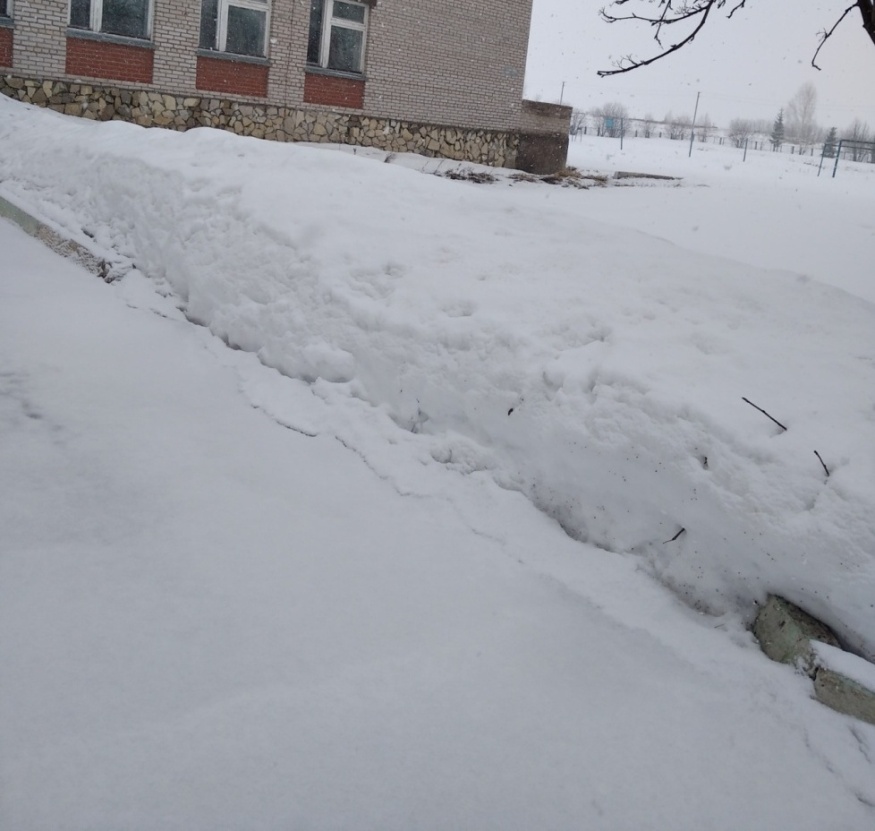 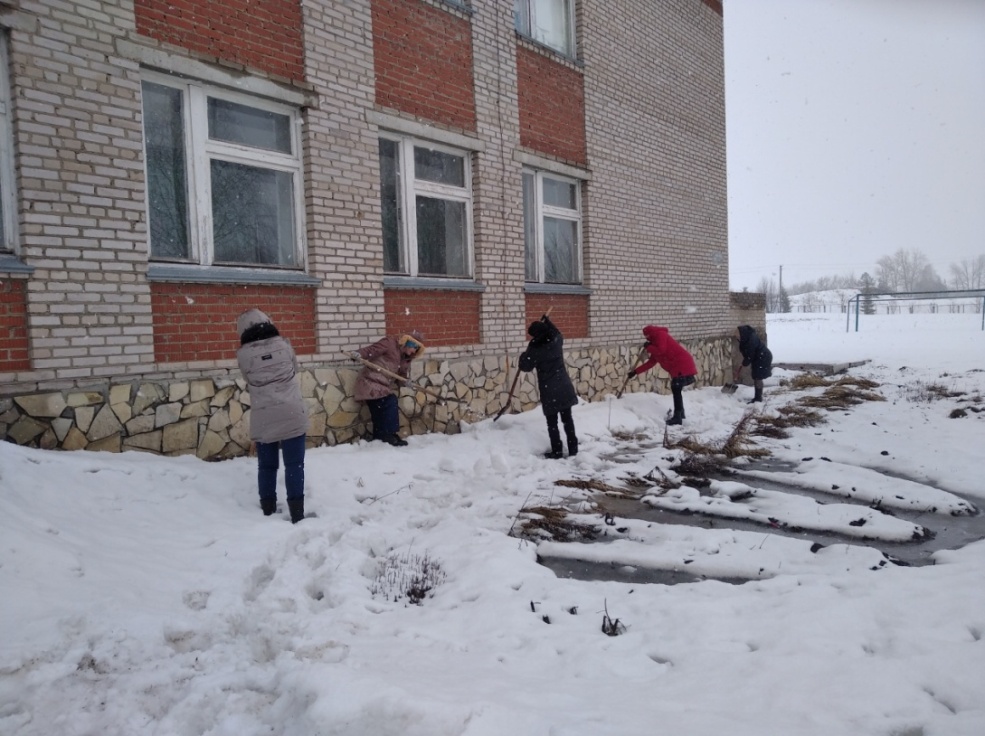 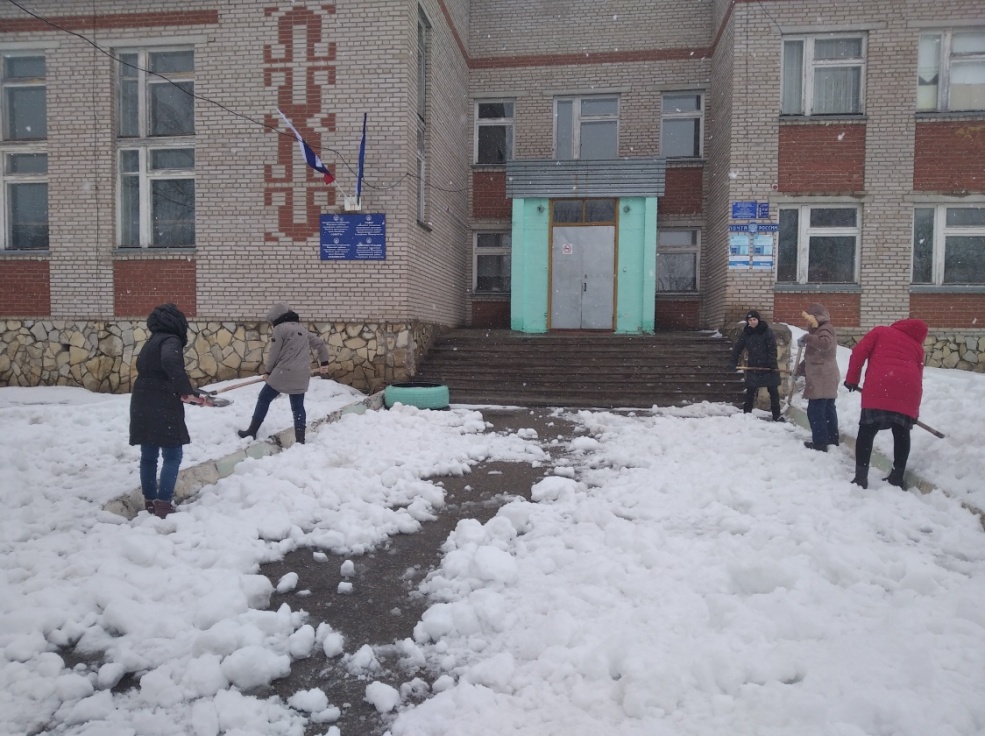 